По общему правилу такие обращения рассматриваются в соответствии с Федеральным законом «О порядке рассмотрения обращений граждан в Российской Федерации», рассмотрение таковых не должно превышать 30 суток.2-ой способОбжалование постановлений судебного пристава-исполнителя путем направления письменных обращений в адрес руководства ведомства на территории региона (в порядке подчиненности).Данный вид обжалования характеризуется усеченными сроками для обращения и таковой составляет 10 суток с момента вынесения соответствующего решения или когда взыскатель узнал о бездействии.Порядок, сроки и содержание поданной жалобы регламентированы статьями 122-127 Федерального закона «Об исполнительном производстве».Срок рассмотрения таких заявлений установлен императивно и составляет 10 суток.3-ий способОбращение в суд с иском о признании незаконным постановления судебного пристава-исполнителя или о признании незаконным действий (бездействия) судебного пристава исполнителя.Данная возможность регламентирована ст. 128 Федерального закона «Об исполнительном производстве».Несмотря на возможное явное наличие оснований для признания решений, действий, бездействия пристава незаконными, указанный способ применяется взыскателями самостоятельно редко ввиду отсутствия правовых знаний по вопросу обращения в суд.Вместе с тем, судебное понуждение, как показывает практика, является действенным механизмом влияния на должностных лиц службы судебных приставов, способствующих не только активизации работы ведомства по конкретному исполнительному производству, но и его фактическому исполнению в период судебного разбирательства.Обжалование в данном случае осуществляется в порядке, предусмотренном Кодексом административного судопроизводства РФ (КАС РФ).4-ый способОбращение в органы прокуратуры.В данном случае рекомендуется при обращении в органы прокуратуры выполнить первые 2 способа «обжалования» и иметь на руках ответы на жалобы, поступившие из органа принудительного исполнения, в рамках личного приема Вам будет дана исчерпывающая правовая оценка работы судебного пристава-исполнителя.Обращаем внимание, что полномочия прокуратуры по обращению в суд в интересах заявителя в данном случае ограничены положениями ст. 39 КАС РФ.С уважением,коллектив прокуратуры Ольхонского района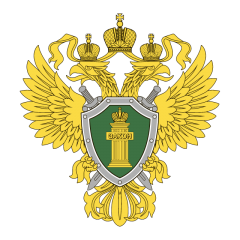 ГЕНЕРАЛЬНАЯ ПРОКУРАТУРА РОССИЙСКОЙ ФЕДЕРАЦИИПРОКУРАТУРА ИРКУТСКОЙ ОБЛАСТИПРОКУРАТУРА ОЛЬХОНСКОГОРАЙОНА«Способы защиты прав граждан в случаях ненадлежащего осуществления мер по принудительному исполнению исполнительных документов судебными приставами-исполнителями»с. Еланцы, 2020-02-26ВВЕДЕНИЕСфера принудительного исполнения судебных решений в настоящее время имеет особое значение, что обусловлено значимостью института государственной власти в обозначенной сфере, в том числе по обеспечению принудительного понуждения должников к исполнению предусмотренных нормативным и (или) судебным актом обязанностей. В целях соблюдения прав и свобод человека и гражданина, чьи права и интересы были нарушены, и в пользу которых вынесены судебные акты, в соответствии с Федеральным законом «Об органах принудительного исполнения в Российской Федерации» учреждена соответствующая служба.Согласно ст. 12 указанного Федерального закона судебный пристав-исполнитель обязан принимать меры по своевременному, полному и правильному исполнению исполнительных документов (имеются исключения для отдельных видов исполнительных производств).По общему правилу, содержащиеся в исполнительном документе требования должны быть исполнены судебным приставом-исполнителем в двухмесячный срок со дня возбуждения исполнительного производства (ст. 36 Федерального закона «Об исполнительном производстве»).Данное законоположение означает, что в 2-месячный срок судебный пристав-исполнитель обязан принять весь комплекс мер, к полномочиям которого таковые относятся.Перечни исполнительных действий и мер принудительного исполнения не являются исчерпывающими и предусмотрены в ст.ст. 65, 68 Федерального закона «Об исполнительном производстве».В случае, если должностным лицом службы судебных приставов в 2 месяца без объективных причин не приняты надлежащие меры по его исполнению, появляются основания для решения вопроса о наличии в его действиях признаков «незаконного» бездействия.Учитывая, что настоящая брошюра имеет своей целью расширить объем правых знаний рядовых граждан о возможностях пресечения незаконных действий (бездействия) судебных приставов-исполнителей, далее будут приводиться положения действующего законодательства относительно исполнительных производств, взыскателями по которым выступают физические лица и хозяйствующие субъекты.Выбор тематики обусловлен показателями состояния законности на территории Ольхонского района. Права взыскателяКак указано во введении, обязанность пристава по своевременному, полному и правильному исполнению судебного акта детерминирована гарантией государством как институтом публичной власти взыскателю (тот, в чью пользу вынесен исполнительный документ) на исполнение судебного акта на принципах своевременности, полноты и правильности.Для обеспечения данной гарантии взыскателю как стороне исполнительного производства представлен ряд прав, в числе которых: знакомиться с материалами исполнительного производства, делать из них выписки, снимать с них копии, представлять дополнительные материалы, заявлять ходатайства, участвовать в совершении исполнительных действий, давать устные и письменные объяснения в процессе совершения исполнительных действий, приводить свои доводы по всем вопросам, возникающим в ходе исполнительного производства, возражать против ходатайств и доводов других лиц, участвующих в исполнительном производстве, заявлять отводы, обжаловать постановления судебного пристава-исполнителя, его действия (бездействие), а также иные права.ОБЖАЛОВАНИЕВ тех случаях, когда приставом не принимаются надлежащие меры по принудительному исполнению должником требований исполнительного документа, законодательно предусмотрена возможность обжалования его действий (бездействия).Выразить свое несогласие по данному вопросу возможно разными способами, рассмотрим некоторые из них.1-ый способОбращение с письменной жалобой (заявлением) руководителю отдела судебных приставов или руководителю управления ведомства на территории региона по общим вопросам исполнения.